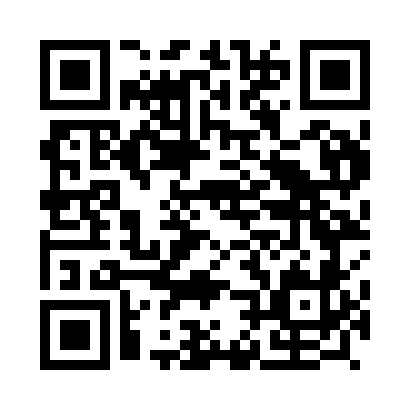 Prayer times for Orca, PortugalWed 1 May 2024 - Fri 31 May 2024High Latitude Method: Angle Based RulePrayer Calculation Method: Muslim World LeagueAsar Calculation Method: HanafiPrayer times provided by https://www.salahtimes.comDateDayFajrSunriseDhuhrAsrMaghribIsha1Wed4:456:291:276:228:2510:022Thu4:446:281:266:228:2610:033Fri4:426:261:266:238:2710:054Sat4:406:251:266:238:2810:065Sun4:386:241:266:248:2910:086Mon4:376:231:266:248:3010:097Tue4:356:221:266:258:3110:118Wed4:346:211:266:258:3210:129Thu4:326:201:266:268:3310:1410Fri4:306:191:266:278:3410:1511Sat4:296:181:266:278:3510:1612Sun4:276:171:266:288:3610:1813Mon4:266:161:266:288:3710:1914Tue4:246:151:266:298:3710:2115Wed4:236:141:266:298:3810:2216Thu4:216:131:266:308:3910:2417Fri4:206:121:266:308:4010:2518Sat4:196:111:266:318:4110:2619Sun4:176:101:266:318:4210:2820Mon4:166:101:266:328:4310:2921Tue4:156:091:266:328:4410:3022Wed4:146:081:266:338:4510:3223Thu4:126:071:266:338:4610:3324Fri4:116:071:266:348:4610:3425Sat4:106:061:266:348:4710:3626Sun4:096:051:276:358:4810:3727Mon4:086:051:276:358:4910:3828Tue4:076:041:276:368:5010:3929Wed4:066:041:276:368:5010:4030Thu4:056:031:276:378:5110:4131Fri4:046:031:276:378:5210:43